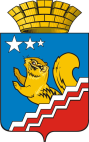 АДМИНИСТРАЦИЯ ВОЛЧАНСКОГО ГОРОДСКОГО ОКРУГАПРОТОКОЛАНТИТЕРРОРИСТИЧЕСКАЯ КОМИССИЯВОЛЧАНСКОГО ГОРОДСКОГО ОКРУГАот 30.08.2023г.                                                                                                 № 4Председатель – исполняющий обязанности главы  Волчанского городского округа Бородулина И.В.Секретарь комиссии  -  Карелина Т.Б. - специалист 1 категории по ГО и ЧС, мобилизационной работе администрации Волчанского городского округа  Присутствовало – 11 человек (список прилагается)   Повестка и регламент проведения заседания антитеррористической комиссии в Волчанском городском округе (далее – Комиссия) утверждены решением Комиссии.О мерах по предотвращению террористических угроз и обеспечению безопасности граждан Волчанского городского округа в период подготовки и проведения праздничных мероприятий, посвященных Дню знаний и  Дню солидарности в борьбе с терроризмом ____________________________________________________________(С.Ю. Калмыков, А.В. Касаткин, Г.С. Батраченко, Изосимова Р.Р.,Вельмискина М.В.)1. Принять к сведению доклады  начальника межмуниципального отдела Министерства внутренних дел России «Краснотурьинский» –  С.Ю. Калмыкова, начальника 6 пожарно-спасательного отряда Федеральной противопожарной службы Государственной противопожарной службы Главного управления Министерства по чрезвычайным ситуациям  России по Свердловской области – А.В. Касаткина, начальника Краснотурьинского отдела вневедомственной охраны – филиала Федерального государственного казенного учреждения «Управление вневедомственной охраны войск национальной гвардии России по Свердловской области» - Г.С. Батраченко, исполняющего обязанности начальника МОУО Отдел образования Волчанского городского округа Вельмискиной М.В., директора МАУК «Культурно-досуговый центр» Изосимовой Р.Р. по вопросу «О мерах по предотвращению террористических угроз и обеспечению безопасности граждан Волчанского городского округа в период подготовки и проведения праздничных мероприятий, посвященных Дню знаний и Дню солидарности в борьбе с терроризмом». 2. Членам АТК Волчанского ГО: 2.1. Обеспечить взаимодействие, непрерывность сбора, анализа и обмена информацией о развитии оперативной обстановки на подведомственных объектах в период подготовки и проведения массовых мероприятий, посвящённых Дню знаний и Дню солидарности в борьбе с терроризмом Срок – с 01.09.2023 по  05.09.2023 2.2. Принять дополнительные меры по обеспечению антитеррористической защищенность и пожарной безопасности, готовности к экстренной эвакуации учащихся и персонала в случае возникновения чрезвычайной ситуации, в том числе террористического характераСрок – с 01.09.2023 по  05.09.2023 2.3.  Обеспечить максимальный охват профилактическими мероприятиями, посвященными Дня солидарности в борьбе с терроризмом, обучающихся и воспитанников, в том числе прибывших в Российскую Федерацию Срок – в течение 2023/2024 учебного года 2.4. Направить секретарю  АТК Волчанского ГО (Карелина Т.Б.)  информацию  о результатах реализованных мероприятий, с приложением подтверждающих документов (фотографии, ссылки по сайтам), а также о положительных примерах проведения Дня  солидарности в борьбе с терроризмомСрок – до 10.09.20232.5. Принять дополнительные меры по обеспечению антитеррористической защищенности мест массового пребывания людей, объектов, критически важных и потенциально опасных объектовСрок – до 01.09.20233. Межмуниципальному отделу МВД России «Краснотурьинский»  
(С.Ю. Калмыков),  отделу вневедомственной охраны – филиала федерального государственного казенного учреждения «Управление вневедомственной охраны войск национальной гвардии Российской Федерации по Свердловской области (Г.С. Батраченко), начальнику федерального государственного казенного учреждения «6 отряда Федеральной противопожарной службы по Свердловской области»  (А.В. Касаткин).3.1. Организовать проведение проверок готовности подразделений, включенных в состав групп немедленного реагирования и следственных оперативных групп к ситуационному реагированию, в том числе террористического характераСрок – до 01.09.20233.2. Обеспечить готовность дополнительных сил и средств на случай возникновения чрезвычайной ситуации, в том числе террористического характераСрок – с 01.09.2023 по 05.09.20233.3. Принять дополнительные меры, направленные на обеспечение антитеррористической защищенности и пожарной безопасности при проведении массовых мероприятий.Срок – с 01.09.2023 по 05.09.20234. Муниципальному органу Отдел образования Волчанского городского округа (Вельмискина М.В.), МАУК «Культурно-досуговый центр» (Изосимова Р.Р.)4.1. Рассмотреть возможность привлечения при проведении мероприятий, приуроченных ко Дню солидарности в борьбе с терроризмом, представителей правоохранительных органов, ветеранских и военно–патриотических организаций, представителей культуры и волонтерских организацийСрок – до 31.08.20234.2. Совместно с межмуниципальным отделом Министерства внутренних дел «Краснотурьинский» проработать вопрос привлечения к охране общественного порядка (при необходимости) в период проведения мероприятий, приуроченных ко Дню знаний и солидарности в борьбе с терроризмом, сотрудников частных охранных организаций, членов народной дружины Волчанского ГО и общественных объединений правоохранительной направленностиСрок – до 31.08.2023   5. Исполняющему обязанности начальника ЕДДС Волчанского ГО (Пахотина Е.В.)5.1. Организовать надлежащий контроль над функционированием систем видеонаблюдения в местах массового пребывания людей (аппаратно-программного комплекса «Безопасный город» и аналогичных систем) и взаимодействие операторов этих систем с соответствующими реагирующими структурами в период проведения праздничных мероприятий посвященных Дню знаний и Дню солидарности в борьбе с терроризмом Срок – с 01.09.2023 по 05 .09.20235.2. Обеспечить поддержание необходимого уровня готовности и оперативного (экстренного) реагирования органов управления и сил городского звена Свердловской областной подсистемы РСЧС, взаимодействия и обмена оперативной информацией между ними в период проведения праздничных мероприятий посвященных Дню знаний и Дню солидарности в борьбе с терроризмом.Срок – с 01.09.2023 по 05.09.20236. Организационному отделу администрации Волчанского ГО (Гаскарова А.С.) обеспечить размещение в средствах массовой информации, в том числе в информационно-телекоммуникационной сети «Интернет» информационных материалов  о проведенных мероприятиях в честь  Дня солидарности в борьбе с терроризмом, а также о контактных телефонах и «телефонах доверия» правоохранительных органов, о необходимости проявлять бдительность в целях предотвращения возможных противоправных действий и террористических актов в местах проведения массовых мероприятийСрок – в течение 2023/2024 учебного годаО состоянии антитеррористической защищенности  объектов водоснабжения и водоотведения, расположенных на территории Волчанского городского округа,  включенных в Перечень объектов подлежащих категорированию, не обеспечивших обследование, категорирование и паспортизацию объектов(Моторина О.Д.)1. Принять к сведению информацию  директора МУП «ВТЭК» Моториной О.Д. по вопросу  «О состоянии антитеррористической защищенности  объектов водоснабжения и водоотведения, расположенных на территории Волчанского городского округа,  включенных в Перечень объектов подлежащих категорированию, не обеспечивших обследование, категорирование и паспортизацию объектов».2. Обеспечить разработку, согласование и утверждение актов обследования и категорирования, а также паспортов безопасности эксплуатируемых объектов водоснабжения и водоотведения.Срок – до 15.09.20232.2. Представить информацию о проделанной работе в данном направлении, с приложением копий подтверждающих документов,   в отдел ГО и ЧС администрации Волчанского ГО.Срок – до 20.09.20233. Мониторинг состояния политических, социально-экономических и иных процессов, оказывающих влияние на ситуацию в области противодействия терроризму(Карелина Т.Б.)1. Принять к сведению доклад секретаря АТК Волчанского ГО Карелиной Т.Б. по вопросу «Мониторинг состояния политических, социально-экономических и иных процессов, оказывающих влияние на ситуацию в области противодействия терроризму».2. Членам АТК Волчанского ГО: 2.1. В систематическом режиме осуществлять мониторинг состояния политических, социально-экономических и иных процессов, оказывающих влияние на ситуацию в области противодействия терроризму на территории Волчанского ГОСрок - постоянно2.2. Обеспечить предоставление информации в отдел ГО и ЧС администрации Волчанского ГО о состоянии  политических, социально-экономических и иных процессов, оказывающих влияние на ситуацию в области противодействия терроризму на территории Волчанского городского округа Срок – в соответствии с установленными  сроками 2.3. По результатам мониторинга состояния политических, социально-экономических  и иных процессов, оказывающих влияние на ситуацию в области противодействия терроризму (далее – мониторинга),   исходя из особенностей сложившейся обстановки на территории городского округа,  инициировать внесение в регламент осуществления мониторинга  корректив, в организацию профилактической работы Срок – по мере необходимости4.О  ходе исполнения решений АТК и  ОШ, а также решений  антитеррористической комиссии в Волчанском городском округе, о рассмотрении Обзора о результатах деятельности антитеррористических комиссий в муниципальных образованиях(Бородулина И.В., Карелина Т.Б.)1. Принять к сведению информацию  заместителя главы Волчанского городского округа, заместителя председателя комиссии – Бородулиной И.В. по вопросу «Обзор о результатах деятельности антитеррористических комиссий в муниципальных образованиях, расположенных на территории Свердловской области, исполнения органами местного самоуправления муниципальных образований, расположенных на территории Свердловской области, решений антитеррористической комиссии в Свердловской области, в том числе совместных с оперативным штабом в Свердловской области, по итогам первого полугодия 2023 года» (далее – Обзор)В целях недопущения нарушений и недостатков (замечаний) указанных в Обзоре2. Секретарю АТК Волчанского ГО (Карелина Т.Б.), 2.1. Деятельность АТК в Волчанском ГО   осуществлять в строгом соответствие с требованиями решения председателя антитеррористической комиссии в Свердловской области от 14.01.2020 № 2 «Об организации деятельности антитеррористических комиссий в муниципальных образованиях, расположенных на территории Свердловской области». Состав комиссии  своевременно актуализировать. Срок – в течение 2023 года2.2. Обеспечить размещение в средствах массовой информации, в том числе на официальном сайте Волчанского городского округа  в информационно – телекоммуникационной сети «Интернет» материалов, отражающих результаты деятельности АТК в Волчанском ГО (тематические информационные сообщения (пресс – реализы), фото – и видиоматериалы, репортажи о  проведенных мероприятиях) Срок – в течение 2023 года2.3. Обеспечить организацию исполнения решений антитеррористической комиссии в Свердловской области, в том числе совместных с оперативным штабом, в строгом соответствии с требованиями Регламента осуществления контроля за исполнением решений (поручений) антитеррористической комиссии в Свердловской области, в том числе совместных с оперативным штабом в Свердловской областиСрок  - в соответствии с установленными сроками3. Членам АТК в Волчанском ГО:          3.1. Обеспечить качество подготовки  информационно – справочных материалов по рассматриваемым на заседаниях АТК в Волчанском ГО вопросах,  с указанием вскрытых проблем, конкретных предложений по их устранению, с последующим отражением соответствующих решений в протоколах заседаний  АТК в Волчанском  ГО Срок – ежеквартально3.2. Обеспечить размещение в средствах массовой информации, в том числе на официальных сайтах органов местного самоуправления Волчанского городского округа (далее – ОМС Волчанского  ГО) в информационно – телекоммуникационной сети «Интернет» материалов, отражающих результаты деятельности ОМС Волчанского  ГО (тематические информационные сообщения (пресс – реализы), фото – и видиоматериалы, репортажи о  проведенных мероприятиях) направленных на развитие у  граждан городского округа непринятия  идеологии терроризма  Срок – в течение 2023 года3.3. В целях исполнения пункта 3 раздела 5 протокола совместного заседания антитеррористической комиссии в Свердловской области и оперативного штаба в Свердловской области от 20.07.2023 (протокол № 4 от 28.07.2023),  обеспечить личное участие руководителей, включенных в состав антитеррористической комиссии в Волчанском городском округе, в заседаниях АТК в Волчанском ГО, а также направлять информационно – справочные материалы в соответствии с требованиями регламентаСрок – до 29.12.2023           4. Секретарю и членам АТК в Волчанском ГО:          4.1. В рамках установленной компетенции обеспечить проведение проверок (внеплановых и плановых) состояния антитеррористической защищенности муниципальных объектов (территорий) в сфере культуры, спорта, водоснабжения и водоотведения, а также мест массового пребывания людей, в строгом соответствии с требованиями к их антитеррористической защищенности, утвержденными соответствующими постановлениями Правительства РФСрок – в течение 2023 года По каждому факту неисполнения либо ненадлежащего исполнения решений антитеррористической комиссии в Свердловской области, в том числе совместных с оперативным штабом Свердловской области, а также распоряжений Губернатора Свердловской области, принятых для их реализации, назначать служебные проверки, по результатам которых в отношении виновных принимать меры дисциплинарного характераСрок – в течение 2023 года Решения заседания антитеррористической   комиссии в Волчанском городском округе, изложенные в настоящем протоколе, приняты единогласно. Особого мнения от членов антитеррористической   комиссии в Волчанском городском округе по решениям, изложенным в настоящем протоколе, не поступало.Секретарю антитеррористической   комиссии в Волчанском городском округе при необходимости для реализации решений антитеррористической   комиссии в Волчанском городском округе, указанных в протоколе, обеспечить разработку правовых актов главы Волчанского городского округа.Срок – не позднее тридцати рабочих дней со дня регистрации протоколаО результатах исполнения мероприятий, указанных в настоящем протоколе, информировать секретаря антитеррористической комиссии в Волчанском городском округе. Срок – не позднее трех рабочих дней со дня истечения срока исполнения мероприятия.Контроль над выполнением решений настоящего протокола  возложить на секретаря антитеррористической комиссии в Волчанском городском округе Карелину Т.Б.Председатель                                                                               И.В.Бородулина